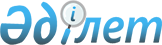 "Солтүстік Қазақстан облысы Тайынша ауданында әлеуметтік көмек көрсетудің, оның мөлшерлерін белгілеудің және мұқтаж азаматтардың жекелеген санаттарының тізбесін айқындаудың Қағидаларын бекіту туралы" Солтүстік Қазақстан облысы Тайынша ауданы мәслихатының 2014 жылғы 17 қаңтардағы № 158 шешіміне өзгерістер енгізу туралы
					
			Күшін жойған
			
			
		
					Солтүстік Қазақстан облысы Тайынша ауданы мәслихатының 2016 жылғы 28 қазандағы N 28 шешімі. Солтүстік Қазақстан облысының Әділет департаментінде 2016 жылғы 25 қарашада N 3943 болып тіркелді. Күші жойылды – Солтүстік Қазақстан облысы Тайынша ауданы мәслихатының 2017 жылғы 04 сәуірдегі № 70 шешімімен      Ескерту. Күші жойылды – Солтүстік Қазақстан облысы Тайынша ауданы мәслихатының 04.04.2017 № 70 шешімімен (алғашқы ресми жарияланған күнінен кейін күнтізбелік он күн өткен соң қолданысқа енгізіледі).

      "Құқықтық актілер туралы" Қазақстан Республикасының 2016 жылғы 6 сәуірдегі Заңының 26-бабына сәйкес Солтүстік Қазақстан облысы Тайынша ауданының мәслихаты ШЕШТІ:

      1. "Солтүстік Қазақстан облысы Тайынша ауданында әлеуметтік көмек көрсетудің, оның мөлшерлерін белгілеудің және мұқтаж азаматтардың жекелеген санаттарының тізбесін айқындаудың Қағидаларын бекіту туралы" Солтүстік Қазақстан облысы Тайынша ауданы мәслихатының 2014 жылғы 17 қаңтардағы № 158 шешіміне (Нормативтік құқықтық актілерді мемлекеттік тіркеу тізілімінде 2014 жылғы 12 ақпандағы № 2551 болып тіркелді, 2014 жылғы 21 ақпан "Тайынша таңы" аудандық газетінде, 2014 жылғы 21 ақпан "Тайыншинские вести" аудандық газетінде жарияланды) мынадай өзгерістер енгізілсін:

      көрсетілген шешіммен бекітілген Солтүстік Қазақстан облысы Тайынша ауданында әлеуметтік көмек көрсетудің, оның мөлшерлерін белгілеудің және мұқтаж азаматтардың жекелеген санаттарының тізбесін айқындаудың Қағидаларында: 

      көрсетілген Қағидалардың 2-тармағы 1) тармақшасы мынадай редакцияда жазылсын:

      "1) "Азаматтарға арналған үкімет" мемлекеттік корпорациясы" коммерциялық емес акционерлік қоғамы (бұдан әрі – уәкілетті ұйым) – Қазақстан Республикасының заңнамасына сәйкес мемлекеттік қызметтер көрсету, "бір терезе" қағидаты бойынша мемлекеттік қызметтер көрсетуге өтініштер қабылдау және көрсетілетін қызметті алушыға олардың нәтижелерін беру жөніндегі жұмысты ұйымдастыру, сондай-ақ электрондық нысанда мемлекеттік қызметтер көрсетуді қамтамасыз ету үшін Қазақстан Республикасы Үкіметінің шешімі бойынша құрылған заңды тұлға;";

      көрсетілген Қағидалардың 6-тармағы мынадай редакцияда жазылсын:

      "6. Атаулы күндер мен мереке күндер тізбесі, сонымен қатар әлеуметтік көмек көрсетудің еселігі осы Қағидалардың 1-қосымшасына сәйкес белгіленеді.

      Атаулы күндер мен мереке күндеріне әлеуметтік көмек мөлшері Солтүстік Казақстан облысы әкімдігімен келісу бойынша бірыңғай мөлшерде бергіленеді.

      Атаулы күндер мен мереке күндеріне әлеуметтік көмек осы Қағидалардың 1-қосымшасында көрсетілген тиісті санаттар бойынша арнайы мемлекеттік жәрдемақы алушыларға көрсетіледі.";

      Солтүстік Қазақстан облысы Тайынша ауданында әлеуметтік көмек көрсетудің, оның мөлшерлерін белгілеудің және мұқтаж азаматтардың жекелеген санаттарының тізбесін айқындау Қағидаларының 1-қосымшасы осы шешімнің қосымшасына сәйкес жаңа редакцияда жазылсын.

      2. Осы шешім алғашқы ресми жарияланған күнінен кейін күнтізбелік он күн өткен соң қолданысқа енгізіледі.

 Атаулы күндер мен мереке күндер тізбесі, сонымен қатар әлеуметтік көмек көрсетудің еселігі
					© 2012. Қазақстан Республикасы Әділет министрлігінің «Қазақстан Республикасының Заңнама және құқықтық ақпарат институты» ШЖҚ РМК
				
      Солтүстік Қазақстан облысының
Тайынша ауданы мәслихаты
VIIІ сессиясының төрағасы

М. Қақабаев

      Солтүстік Қазақстан облысы
Тайынша ауданы 
мәслихатының хатшысы

Қ. Шәріпов

      "КЕЛІСІЛДІ" 
Солтүстік Қазақстан 
облысының әкімі
2016 жылғы

Е. Сұлтанов
Солтүстік Қазақстан облысы Тайынша аудандық мәслихаттың 2016 жылғы 28 қазандағы № 28 шешіміне қосымшаСолтүстік Қазақстан облысы Тайынша ауданында әлеуметтік көмек көрсетудің,оның мөлшерлерін белгілеудің және мұқтаж азаматтардың жекелеген санаттарының тізбесін айқындаудың Қағидаларына 1-қосымшаРеттік

№

Әлеуметтік көмектің атаулы күндерінің, мереке күндерінің және алушылар санаттарының атауы

Әлеуметтік көмек көрсетудің еселігі және мөлшері

1

2

3

15 ақпан – "Ауғанстан аумағынан әскерді шығару күні"

15 ақпан – "Ауғанстан аумағынан әскерді шығару күні"

15 ақпан – "Ауғанстан аумағынан әскерді шығару күні"

1

Ауғанстан аумағында уақытша болған және совет әскерлерінің шектелген контингенті құрамына енбеген, бұрынғы Кеңестік Социалистік Республикалар Одағының мемлекеттік қауіпсіздік Комитетінің жұмысшылары мен қызметшілері.

Жылына 1 рет – 15 айлық есептік көрсеткіш 

2

Ауғанстандағы жауынгерлік әрекеттер кезінде немесе жауынгерлік әрекеттер орын алған өзге мемлекеттерде жарақат алу, жарымжандық, зақым, ауру нәтижесінде қаза тапқан (із-түзсіз жоғалған) немесе қайтыс болған әскери қызметшілердің отбасылары.

Жылына 1 рет – 15 айлық есептік 

көрсеткіш

3

Бұрынғы Кеңестік Социалистік Республикалар Одағын қорғау кезінде, басқа уақыттардағы өзге де әскери міндеттерін атқару барысында немесе майданда болуына байланысты ауыруы нәтижесінде, сондай-ақ жауынгерлік әрекеттер жүргізілген Ауғанстан немесе басқа да мемлекеттердегі әскери қызметін өтеу кезінде алынған жарақат, жарымжандық, зақым нәтижесінде мүгедектікке душар болған әскери қызметшілер.

Жылына 1 рет – 15 айлық есептік көрсеткіш 

4

Кеңестік Армияның, Әскери-Теңіз флотының, Мемлекеттік қауіпсіздік комитетінің әскери қызметкерлері, бұрынғы Кеңестік Социалистік Республикалар Одағы үкімет органдарының шешімдеріне сәйкес басқа мемлекеттер аумағында жауынгерлік әрекеттерге қатысқан бұрынғы Кеңестік Социалистік Республикалар Одағы Ішкі істер министрлігінің қатардағы және басшы құрамдарына кірген тұлғалар (әскери мамандар мен кеңесшілерді қоса айтқанда); жауынгерлік әрекеттер жүргізілген тұста оқу жиындарына шақырылып, Ауғанстанға жіберілген әскери міндетті тұлғалар; жауынгерлік әрекеттер жүргізілген тұста Ауғанстанға жүк жеткізу үшін сол елге жіберілген автомобиль батальондарының әскери қызметкерлері; бұрынғы Кеңестік Социалистік Республикалар Одағының аумағынан әскери тапсырмалармен Ауғанстанға ұшқан ұшқыштар құрамының әскери қызметкерлері; Ауғанстандағы кеңестік жауынгерлер құрамына қызмет көрсеткен, жарақат, жарымжандық, зақым алған немесе жауынгерлік әрекеттерді қамтамасыз етуге ат салысқаны үшін бұрынғы Кеңестік Социалистік Республикалар Одағы ордендерімен және медальдарымен марапатталған жұмысшылар мен қызметшілер.

Жылына 1 рет – 15 айлық есептік 

көрсеткіш

5

Өзге елдерде әрекеттегі армияның жауынгерлер құрамына қызмет еткен және жауынгерлік әрекеттер кезеңінде жарақат, жарымжандық, зақым немесе ауру нәтижесінде мүгедектікке душар болған тиісті санаттың жұмысшылары мен қызметшілері.

Жылына 1 рет – 15 айлық есептік 

көрсеткіш

6

1979 жылдың 1 желтоқсаны мен 1989 жылдың желтоқсаны аралығында Ауғанстанға және жауынгерлік әрекеттер жүргізілген басқа да елдерге жұмыс істеу үшін барған жұмысшылар мен қызметшілер.

Жылына 1 рет – 15 айлық есептік көрсеткіш

8 наурыз – "Халықаралық әйелдер күні"

8 наурыз – "Халықаралық әйелдер күні"

8 наурыз – "Халықаралық әйелдер күні"

1

"Алтын алқа", "Күміс алқа", I, II дәрежелі "Ана Даңқы" ордендерімен марапатталған немесе бұрын "Ардақты ана" атағын алған көп балалы аналар. 

Жылына 1 рет – 5 айлық есептік көрсеткіш

26 сәуір – "Чернобыль атом электрстанциясындағы апатты еске алу күні"

26 сәуір – "Чернобыль атом электрстанциясындағы апатты еске алу күні"

26 сәуір – "Чернобыль атом электрстанциясындағы апатты еске алу күні"

1

Сәуле ауруы салдарынан қайтыс болған тұлғалардың немесе қайтыс болған мүгедектердің, сондай-ақ қазасы белгіленген тәртіпте Чернобыль атом электр станциясы немесе азаматтық немесе әскери мақсаттағы нысандардағы басқа да радиациялық апаттар мен қатерлі жағдайлардың, ядролық қаруды сынақтан өткізудің әсерімен байланысты азаматтардың отбасылары. 

Жылына 1 рет – 15 айлық есептік 

көрсеткіш

2

Чернобыль атом электр станциясы апаты және азаматтық немесе әскери мақсаттағы нысандардағы басқа да радиациялық апаттар мен қатерлі жағдайлардың, ядролық қаруды сынақтан өткізу салдарынан мүгедек болған тұлғалар, және ата-анасының біреуінің радиациялық сәуле алуына байланысты мүгедектігі генетикалық тұрғыда болған олардың балалары.

Жылына 1 рет – 15 айлық есептік 

көрсеткіш

3

Чернобыль атом электр станциясы және азаматтық немесе әскери мақсаттағы нысандардағы басқа да радиациялық апаттар мен қатерлі жағдайлар салдарын жою кезінде қазаға ұшыраған тұлғалардың отбасылары.

Жылына 1 рет – 15 айлық есептік 

көрсеткіш

4

1986-1987 жылдары Чернобыль атом электр станциясы және басқа да азаматтық немесе әскери мақсаттағы нысандардағы радиациялық апаттар мен қатерлі жағдайлар салдарын жоюға, сондай-ақ ядролық қаруды сынақтан өткізу мен оқуларға тікелей қатысқан тұлғалар.

Жылына 1 рет – 15 айлық есептік 

көрсеткіш

 

5

1988-1989 жылдары Чернобыль атом электр станциясы апаты салдарын жоюға қатысушылар қатарындағы оқшаулау және көшіру аймақтарынан Қазақстан Республикасына эвакуацияланған (өздігінен кеткен) тұлғалар, эвакуацияланған күні құрсақта жатқан балаларын қоса айтқанда.

Жылына 1 рет – 15 айлық есептік 

көрсеткіш

7 мамыр – "Отан қорғаушы күні"

7 мамыр – "Отан қорғаушы күні"

7 мамыр – "Отан қорғаушы күні"

1

Бейбіт уақытта әскери қызметін өтеу кезінде қаза тапқан (қайтыс болған) әскери қызметкерлердің отбасылары. 

Жылына 1 рет – 5 айлық есептік көрсеткіш

2

Бұрынғы Кеңестік Социалистік Республикалар Одағының Қорғаныс министрлiгiне, iшкi iстер және мемлекеттiк қауiпсiздiк органдарына әскери мiндетiн өтеу жиындарына шақырылған, қоғамға жат көрiнiстерге байланысты төтенше жағдайлар кезiнде қоғамдық тәртiптi сақтау жөнiндегi тапсырмаларды орындау барысында қаза тапқан (қайтыс болған) әскери қызметшiлердiң, басшы және қатардағы құрам адамдарының отбасы. 

Жылына 1 рет – 5 айлық есептік көрсеткіш 

9 мамыр – "Жеңіс күні"

9 мамыр – "Жеңіс күні"

9 мамыр – "Жеңіс күні"

1

Әскери қызметкерлер, сондай-ақ бұрынғы Кеңестік Социалистік Республикалар Одағының ішкі істер және мемлекеттік қауіпсіздік органдарының басшы және қатардағы құрамында болған, Ұлы Отан соғысы кезінде қалаларда қызмет етіп, оларды қорғауға қатысқаны 1998 жылғы 1 қаңтарға дейін әрекеттегі армия бөлімшелерінің әскери қызметкерлері үшін белгіленген жеңілдетілген жағдайларда зейнетақы тағайындау үшін еңбек сіңірген жылдарға есептелген тұлғалар.

Жылына 1 рет – 5 айлық есептік 

көрсеткіш 

2

Блокада кезінде Ленинград қаласындағы кәсіпорындарда, қала мекемелері мен ұйымдарында жұмыс істеген және "Ленинградты қорғағаны үшін" медалімен және "Қоршаудағы Ленинград тұрғыны" белгісімен марапатталған азаматтар. 

Жылына 1 рет – 5 айлық есептік 

көрсеткіш

3

Екінші дүниежүзілік соғыс жылдарында шетелдер аумақтарында партизан отрядтары, астыртын топтар және өзге де фашизмге қарсы құрамалар құрамында фашистік Германияға және оның одақтастарына қарсы жауынгерлік әрекеттерге қатысқан тұлғалар.

Жылына 1 рет – 5 айлық есептік 

көрсеткіш

4

Екінші дүниежүзілік соғыс кезінде фашистер және олардың одақтастары құрған концлагерьлер, гетто және басқа да ықтиярсыз ұстау орындарының бұрынғы кәмелетке толмаған тұтқындары.

Жылына 1 рет – 5 айлық есептік 

көрсеткіш

5

Қайтыс болған соғыс мүгедектерінің және соларға теңестірілген мүгедектердің зайыптары (жұбайлары), сонымен қатар жалпы ауруы, еңбек жарақаты және басқа да себептер нәтижесінде (құқыққа қайшы себептерді қоспағанда) мүгедек деп танылған қайтыс болған соғысқа қатысушылардың, партизандардың, астыртын жұмыс істеушілердің, "Ленинградты қорғағаны үшін" медалімен немесе "Қоршаудағы Ленинград тұрғыны" белгісімен марапатталған азаматтардың екінші қайтара некеге тұрмаған зайыптары (жұбайлары).

Жылына 1 рет – 5 айлық есептік 

көрсеткіш

6

Қатынас жолдары халық комиссариаты, Байланыс халық комиссариаты арнайы құрамаларының, кәсiпшiлiк және көлiк кемелерiнiң жүзу құрамы мен авиацияның ұшу-көтеру құрамының, бұрынғы Кеңестік Социалистік Республикалар Одағы Балық өнеркәсiбi халық комиссариатының, Теңiз және өзен флотының, Солтүстiк теңiз жолы Бас басқармасының ұшу-көтеру құрамының Ұлы Отан соғысы кезiнде әскери қызметшiлер жағдайына көшiрiлген және ұрыс майдандарының тылдағы шептерi, флоттардың жедел іс-қимыл жасау аймақтары шегiнде майдандағы армия мен флот мүдделерiне орай мiндеттер атқарған қызметкерлерi, сондай-ақ Ұлы Отан соғысының бастапқы кезiнде басқа мемлекеттердiң порттарында тұтқындалған көлiк флоты кемелерi экипаждарының мүшелері.

Жылына 1 рет – 5 айлық есептік 

көрсеткіш

7

Кеңестік Армия, Әскери-Теңіз флоты, жасақтар және бұрынғы Кеңестік Социалистік Республикалар Одағының ішкі істер және мемлекеттік қауіпсіздік органдарының ерікті жалдамалы құрамдарына кірген, Ұлы Отан соғысы кезінде әрекеттегі армияның құрамындағы әскери бөлімшелерде, штабтарда, мекемелерде штаттық лауазымы болған тұлғалар, немесе осы кезеңде қалаларда қызмет етіп, оларды қорғауға қатысқаны 1998 жылғы 1 қаңтарға дейін әрекеттегі армия бөлімшелерінің әскери қызметкерлері үшін белгіленген жеңілдетілген жағдайларда зейнетақы тағайындау үшін еңбек сіңірген жылдарға есептелген тұлғалар.

Жылына 1 рет – 5 айлық есептік 

көрсеткіш

8

Қызмет бабындағы міндеттерін өтеу барысында жарақат, жарымжандық, зақым алу немесе майданда болуына немесе жауынгерлік әрекеттер жүргізілген мемлекеттерде қызмет бабындағы міндеттерін атқаруына байланысты ауыруы нәтижесінде мүгедектікке душар болған бұрынғы Кеңестік Социалистік Республикалар Одағының мемлекеттік қауіпсіздік органдары мен ішкі істер органдарының басшы және қатардағы құрамдары құрамындағы тұлғалар.

Жылына 1 рет – 5 айлық есептік 

көрсеткіш

9

Ұлы Отан соғысы жылдарындағы тылдағы ерен еңбегі мен мүлтіксіз әскери қызметі үшін бұрынғы Кеңестік Социалистік Республикалар Одағы ордендерімен және медальдарымен марапатталған тұлғалар.

Жылына 1 рет – 5 айлық есептік 

көрсеткіш

10

Ұлы Отан соғысында қаза тапқан, жергiлiктi әуе қорғанысының объектiлердi өзiн-өзi қорғау топтары мен авариялық командаларының жеке құрамы қатарындағы адамдардың отбасы, Ленинград қаласының госпитальдерi мен ауруханаларында қаза тапқан қызметкерлердiң отбасы.

Жылына 1 рет – 5 айлық есептік 

көрсеткіш

11

Ұлы Отан соғысының қатысушылары мен мүгедектері. 

Жылына 1 рет – 50 айлық есептік 

көрсеткіш

12

Ұлы Отан соғысы кезінде полк баласы (тәрбиеленушісі) және юнгалар ретінде әрекеттегі армия мен флот құрамындағы бөлімдердің, штабтар мен мекемелердің құрамында болған тұлғалар.

Жылына 1 рет – 5 айлық есептік 

көрсеткіш

13

1944 жылғы 1 қаңтардан 1951 жылғы 31 желтоқсанға дейінгі кезеңде Украина Кеңестік Социалистік Республикасы, Белорус Кеңестік Социалистік Республикасы, Литва Кеңестік Социалистік Республикасы, Латвия Кеңестік Социалистік Республикасы, Эстония Кеңестік Социалистік Республикасы аумақтарында әрекет еткен жойғыш батальондар, взводтар мен халықты қорғау отрядтарының жауынгерлері мен командалық құрамдарында болған және осы батальондарда, взводтар мен отрядтарда қызмет бабындағы міндеттерін өтеу кезінде жарақат, жарымжандық немесе зақым алу салдарынан мүгедектікке душар болған тұлғалар.

Жылына 1 рет – 

5 айлық есептік 

көрсеткіш

31 мамыр – "Саяси қуғын-сүргін және ашаршылық құрбандарын

 еске алу күні" 

31 мамыр – "Саяси қуғын-сүргін және ашаршылық құрбандарын

 еске алу күні" 

31 мамыр – "Саяси қуғын-сүргін және ашаршылық құрбандарын

 еске алу күні" 

1

Ата-аналармен немесе олардың орнындағы адамдармен бiрге бас бостандығынан айыру орындарында, айдауда, жер аударуда немесе арнайы ңоныс аударуда болған саяси қуғын-сүргiндер құрбандарының балалары, сондай-ақ қуғын-сүргiн кезiнде он сегiз жасқа толмаған және оның қолданылуы нәтижесiнде ата-анасының қамқорлығынсыз қалған саяси қуғын-сүргiндер құрбандарының балалары.

Жылына 1 рет – 

15 айлық есептік 

көрсеткіш

2

Бұрынғы Кеңестік Социалистік Республикалар Одағының аумағында саяси қуғын-сүргінге тікелей ұшыраған және қазіргі уақытта Қазақстан Республикасының азаматтары болып табылатын тұлғалар.

Жылына 1 рет – 15 айлық есептік 

көрсеткіш

3

Қазақстан Республикасының қазiргi аумағында өздерiне қуғын-сүргiндер қолданылғанға дейiн тұрақты өмiр сүрген адамдар мына төмендегi:

бұрынғы Кеңестік Социалистік Республикалар Одағынан тысқары жерлерде қуғын-сүргiндердi кеңес соттары мен басқа да органдардың қолдануы;

екiншi дүниежүзiлiк соғыс кезiнде (жай адамдар мен әскери қызметшiлердi) тұрақты армия әскери трибуналдарының айыптауы;

Қазақстаннан тысқары жерлерде әскери қызмет атқару үшiн шақырылғаннан кейiн қуғын-сүргiндердiң қолдануы;

қуғын-сүргiндердi орталық одақтық органдар: Кеңестік Социалистік Республикалар Одағының Жоғарғы Соты мен оның сот алқаларының, Кеңестік Социалистік Республикалар ОдағыныңАйрықша бас саяси Басқарма алқасының, Кеңестік Социалистік Республикалар Одағының Iшкi iстер халық комиссариаты - Мемлекет Қауiпсiздiгi министрлiгi - Iшкi iстер министрлiгi жанындағы айрықша кеңестiң, Кеңестік Социалистік Республикалар Одағының Прокуратурасы мен Кеңестік Социалистік Республикалар Одағының Ішкi iстер халық комиссариатының Тергеу Iстерi жөнiндегi комиссиясының және басқа органдар шешiмдерi бойынша қолдануы;

Қазақстандағы 1986 жылғы 17-18 желтоқсан оқиғаларына қатысқаны үшін, осы оқиғаларда қасақана кісі өлтіргені және милиция қызметкерінің, халық жасақшысының өміріне қастандық жасағаны үшін сотталған, өздеріне қатысты қылмыстық істерді қайта қараудың қолданылып жүрген тәртібі сақталатын адамдарды қоспағанда, қуғын-сүргіндердің қолданылуы жағдайларында танылады.

Жылына 1 рет – 

15 айлық есептік 

көрсеткіш

4

Кеңестік Социалистік Республикалар Одағы мемлекеттiк өкiметі жоғары органдарының құжаттары негiзiнде Қазақстанға және Қазақстаннан күштеу арқылы құқыққа қарсы қоныс аударуға ұшыраған адамдар. 

Жылына 1 рет – 

3 айлық есептік 

көрсеткіш

30 тамыз – "Қазақстан Республикасының Конституциясы күні"

30 тамыз – "Қазақстан Республикасының Конституциясы күні"

30 тамыз – "Қазақстан Республикасының Конституциясы күні"

1

Қазақстан Республикасы алдындағы ерекше жетістіктері үшін зейнетақы тағайындалған тұлғалар, облыстық маңыздағы жеке зейнеткер мәртебесі бар зейнеткерлер, облыстың (қаланың, ауданның) құрметті азаматтары

Жылына 1 рет – 10 айлық есептік 

көрсеткіш

